                                    FICHA TÉCNICA                             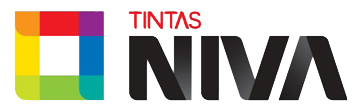 NIVATEX			    Ref.1060Tinta plástica texturada fina acrílica 100% pura | Interior - ExteriorTIPOProduto baseado num copolímero acrilato especial e pigmentos selecionados, mais agentes fungicídicos, de modo a conferir filmes flexíveis e impermeabilizantes, de belo efeito decorativo, resistência aos raios U.V., aos alcális, fungos e algas, e aos mais variados agentes atmosféricos. Os agentes auxiliares sólidos são base siliciosa, completando deste modo, uma tinta de elevada qualidade.UTILIZAÇÃOEm exteriores, aplicado em duas demãos. Apresentando um aspecto liso acetinado, ligeiramente texturado. Possui bom poder de resistência às dilatações dos materiais convencionais usados na construção civil. Sugere-se este acabamento em rebocos lisos e uniformes, para colmatar pequenas fissuras.   CARACTERÍSTICAS DO PRODUTOPROCESSOS DE APLICAÇÃOAplica-se à trincha e rolo de pelo.CONSIDERAÇÕES DE PRÉ – APLICAÇÃOPode ser aplicado sobre repinturas e rebocos novos. As superfícies devem estar bem limpas, isentas de poeiras e humidades. Como se trata de um produto para aplicação no exterior, deve-se evitar o tempo húmido, chuvoso, vento forte, e temperaturas altas.SISTEMAS DE PINTURASSobre superfícies novasAplicação geral do primário de aderência com cobertura, NIVALITE Refª 1038, diluído com 5% de DILUENTE P/ NIVALITE Refª 1036, e deixar secar durante 24h.SOBRE PINTURAS E/OU SUPERFÍCIES ANTIGASLavar as paredes com jacto de água, raspar a tinta mal aderente e descontaminar as possíveis manchas de fungos, musgos e algas, com DESINFETANTE Refª 1062. Deixar actuar o desinfectante durante 24h.Após isto, lavar a superfície com jacto de água, e deixar secar bem.Aplicar uma demão do primário semelhante ao ponto anterior.SISTEMAS DE PINTURAS (ACABAMENTOS)Em qualquer das situações, aplicar uma demão diluída com 5-10% de água.As restantes demãos (2), devem ser aplicadas à viscosidade tal qual conforme é fornecida, com um intervalo de 24h.As aplicações devem ser em sistema cruzado, a fim de colmatar eventuais micro-crateras.LAVAGEM EQUIPAMENTOCom água.TIPO DE EMBALAGEM Embalagens de 5Lts e 15Lts.HIGIENE E SEGURANÇAEm caso de projecção para os olhos, deve lavar-se muito bem com água limpa em abundância. No caso necessidade deve consultar o seu médico.Mais informação, sobre saúde e ambiente, consultar, ficha de dados de segurança do produto. NOTA IMPORTANTEÉ da responsabilidade do utilizador, tomar providências para cumprimento das leis actuais e regulamentações locais, no que se refere à protecção do ambiente, assim como também ser da sua responsabilidade, do processo de aplicação e uso diferente do indicado nesta ficha técnica.As condições de trabalho por vezes divergem, recomendamos que se faça um ensaio prévio da aplicação do produto.O rendimento é também variável conforme o estado do substrato e índice de absorção dos mesmos.Os intervalos entre demãos, também podem variar, conforme a temperatura ambiente, e /ou estado do tempo atmosférico, daqui os dados por nós fornecidos não poderem ser exactos, servindo meramente como ordem orientativa.Em caso de dúvida, consulte o nosso serviço de apoio técnico.O limite da EU para este tipo de produto (Cat A/c)  40 g/l (2010)Este produto contém no máx: 19,50 g/l COV.Atualizada em 21/03/16CORBranco | CoresASPECTOViscosoBRILHOAcetinadoDENSIDADE (20º)+- 1.30SECAGEM (20º)30m – 1hVISCOSIDADE (20º) Brookfield (RVF)30000 cpsRENDIMENTO4/6L/M2INFLAMABILIDADENulaESTABILIDADE EM STOCK1 ano – Embalagens de origem, cheias e bem fechadas